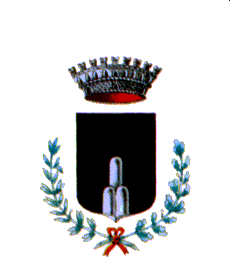 COMUNE DI MONTECALVO IRPINOAvviso di consultazione pubblicaper l’aggiornamento del piao 2024 – 2026sezione rischi corruttivi e trasparenzaIL RESPONSABILE DELLA PREVENZIONE DELLA CORRUZIONEE DELLA TRASPARENZAVISTI E RICHIAMATIla Legge 6 novembre 2012, n. 190 “Disposizioni per la prevenzione e la repressione della corruzione e dell'illegalità nella pubblica amministrazione” e ss. mm. ii.;il Decreto Legislativo 14 marzo 2013, n. 33 “Riordino della disciplina riguardante gli obblighi di pubblicità, trasparenza e diffusione di informazioni da parte delle pubbliche amministrazioni" e ss. mm. ii.;il C.C.N.L. Regioni – Enti locali 2019-2021;il PNA 2022-2024;DATO ATTOche dall’anno 2022, ai sensi dell’articolo 6 del decreto legge n. 80 del 9 giugno 2021 convertito con modificazioni nella legge 6/08/2021 n. 113, il Piano triennale della prevenzione della corruzione e della trasparenza è confluito nella sezione "Rischi corruttivi e trasparenza" del Piano integrato di attività e organizzazione, PIAO, che viene adottato dall’Amministrazione comunale ed ha durata triennale;In osservanza della legge 190/2012 e del decreto legislativo 33/2013, ed in linea con quanto raccomandato dall'Autorità nazionale anticorruzione (ANAC), ed in attuazione del PIAO 2023-2025 del Comune di Montecalvo Irpino approvato con Deliberazione G.C. n. 74 del 17.6.2023; Tutto ciò premessoI N D I C Eprocedura di consultazione pubblica per garantire la più ampia partecipazione al fine di acquisire proposte e/o osservazioni in merito alla approvazione del nuovo PIAO 2024-2026, specificatamente in relazione alla Sezione Rischi Corruttivi e Trasparenza.Il PIAO 2023-2025 è pubblicato nella sezione “Amministrazione Trasparente” all’indirizzo:https://montecalvoirpino.portaletrasparenza.net/it/trasparenza/altri-contenuti/prevenzione-della-corruzione.htmlSi invitano le organizzazioni sindacali rappresentative, i cittadini, le associazioni dei consumatori e degli utenti e altre associazioni o forme di organizzazione e in generale tutti i soggetti che operano per conto dell’ente e/o che fruiscono servizi prestati dallo stesso e, comunque, chiunque ne abbia interesse, a far pervenire le proprie proposte e/o osservazioni utilizzando il modello allegato.Le proposte e/o osservazioni devono essere presentate al Segretario Generale entro il termine delle ore 14 del 6 aprile 2024 tramite posta elettronica/pec agli indirizzi: prot.comunemontecalvoirpino@legalkosmos.comoppure via posta o consegna diretta all’ente.Tali proposte di integrazione, purché ammissibili in relazione al contenuto del PIAO e al quadro normativo vigente, saranno valutate all'interno del procedimento istruttorio volto alla definitiva approvazione del piano medesimo.     			Il Segretario Generale RPCT                                                MORANO